Chemistry 2.4 AS 91164 Demonstrate understanding of bonding, structure, properties and energy changes Writing Excellence answers to Molecule Polarity questions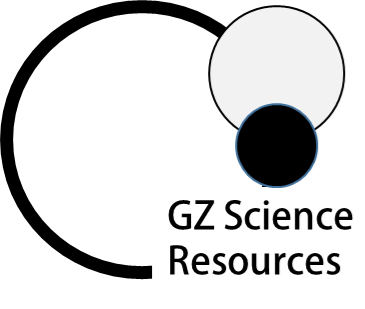 Molecule Polarity  QUESTIONMolecule Polarity  QUESTIONQuestion:   The Lewis structures for two molecules are shown.Ammonia, NH3, is polar, and borane, BH3, is non-polar. Justify this statement. 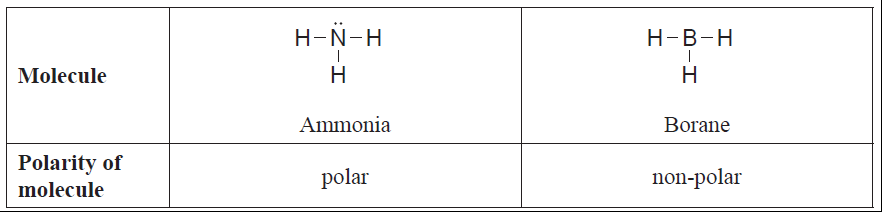 Question:   The Lewis structures for two molecules are shown.Ammonia, NH3, is polar, and borane, BH3, is non-polar. Justify this statement. ANSWERANSWER1. For the first molecule (name) state the types of bonds present (name atoms) and state whether they are polar (form a dipole) or non-polar due to electronegativity.2. link electronegativity differences to sharing of electrons for your bond3. state the shape of your molecule and link to being symmetrical or not and result in dipoles cancelling (or not)4. link to final polarity of molecule5. For the second molecule (name) state the types of bonds present (name atoms) and state whether they are polar (form a dipole) or non-polar due to electronegativity.6. link electronegativity differences to sharing of electrons for your bond7. state the shape of your molecule and link to being symmetrical or not and result in dipoles cancelling (or not)8. link to final polarity of molecule